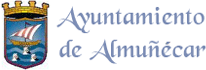 ANEXO IIIDECLARACIÓN RESPONSABLE COMPLEMENTARIA PARA PERSONAS FÍSICAS ………………………….………., con DNI nº………………, en nombre propio, y domicilio a efecto de notificaciones en …………………………………………………., a efectos de contratar con el Ayuntamiento de Almuñécar, DECLARO, bajo mi responsabilidad:1º.- Que la oferta que presento garantiza, respecto de los trabajadores y procesos productivos empleados en la elaboración de los productos y/o servicios, así como en la ejecución del contrato, el cumplimiento de las obligaciones medioambientales, sociales y laborales derivadas de los convenios colectivos aplicables, el Derecho español y de la UE, así como de las disposiciones de Derecho internacional sobre estas materias suscritas por la Unión Europea. 2º.- Que el correo electrónico «habilitado» para recibir todas las comunicaciones relacionadas con el presente expediente es…………….3º.- SOLO de los contratos que impliquen contacto habitual con menores, o se ejecuten en espacios frecuentados habitualmente por menores.Que NO he sido condenado por sentencia firme por algún delito contra la libertad e indemnidad sexual a los que se refiere el artículo 13.5 de la Ley Orgánica 1/1996, de 15 de enero, de Protección Jurídica del Menor.8º.- Que a efectos de lo previsto en el pliego tipo de cláusulas administrativas particulares para este contrato, declaro DOCUMENTOS CONFIDENCIALES los siguientes, todos ellos identificados en los propios documentos con la referencia expresa “confidencial”: …….Lo que declaro a los efectos de lo previsto en el artículo 140 de la LCSP, comprometiéndome a presentar la justificación acreditativa de tales requisitos en el plazo que sea requerido por la unidad de tramitación, en el caso de que vaya a resultar adjudicatario del contrato………………….., indicando que poseo todos estos requisitos en el momento de presentación de la presente declaración responsable y autorizando expresamente al Ayuntamiento de......... a su verificación directa.Lugar, fecha y firmaFdo:………………………………………………